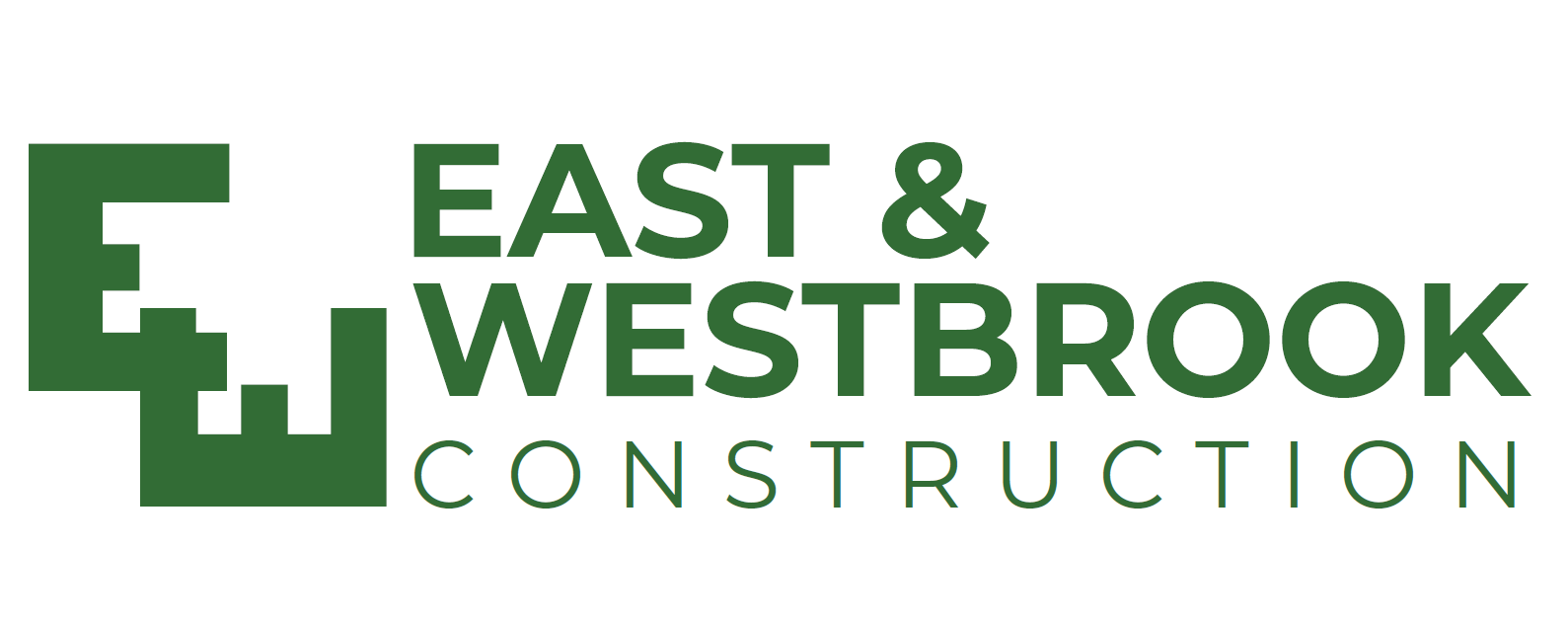 1. 	Position Code: 		SPCT001 2. 	Job Title: 			Survey Party Chief3. 	Organization: 			East and Westbrook Construction, Inc.                                                                 Buckner, Kentucky4. 	Contact:                                     Tim Chilton, PLS – Director of Surveying                                                                 502-265-8139 (cell)                                                                 tchilton@eandw.com                                                             5. 	Reports to: 			Director of Survey6. 	Major Responsibilities:Despite every effort made by the Company the basic responsibility for employee health and safety rests with the individual. It is a condition of employment for all employees to conduct their work in a safe and healthful manner.Works in accordance with good safety practices as directed by federal, state and local laws, codes and standards, as well as any instructions pertaining to a specific operation/job.Accepts responsibility for their own safety and reports all unsafe conditions or acts to their immediate supervisor.Reports all accidents or injuries immediately upon occurrence to their supervisor. Reports for medical treatment as directed.Refrains from any unsafe acts that may endanger themselves or others.  Reports any unsafe conditions or unsafe personal acts to their supervisor immediately.Participates in an accident investigation as requested.Wears appropriate attire and footwear for the work environment to be encountered.Utilizes personal protective equipment as required and maintains it in a serviceable condition.Produce topographic mapping, survey sketches, exhibits, as-builts and detail drawings through AutoCAD based software. Collect and process field electronic data for topographic and construction surveys.Perform calculations to setup field information for survey crew construction layout. Modify CAD files to allow for field layoutSetup and prepare jobs for layout by others Perform construction layout in the fieldPerform survey layout at high levels of accuracyAssist with training in the office and the fieldPerforms other duties as required.7. 	Knowledge and Skills:Basic land, topographic, and construction surveying principles and practicesMathematics through trigonometryComputer software and its application to surveying including: AutoCAD/Carlson Survey SoftwareSurvey standards and proceduresSurvey Data CollectorsRobotic Total StationsTheodoliteAuto LevelGlobal Positioning System (GPS) and related Global Positioning (GP) softwareSurface modeling and machine control setupSkill and Ability to: Accurately calculate and interpret maps and construction plansAbility to operate GPS and conventional survey equipmentSetup and perform horizontal and vertical control networks using RTS, GPS and Automatic LevelTroubleshoot issues and resolveCommunicate effectively in orally and in writingEstablish and maintain effective office procedures, records, sketches, note keeping and filing systems Ability to be a team playerAbility to work long hoursEnjoys working in a high expectation work environment 	Working Environment:1. The usual and customary methods of performing the job's functions require the 
    following physical demands: occasional lifting, carrying, pushing, and/or pulling; some     
    climbing and balancing; some stooping, kneeling, crouching, and/or crawling; and 
    significant fine finger dexterity. Generally the job requires 10% sitting, 45% walking, 
    and 45% standing. The job is performed outdoors, indoors and in various geographic 
    locations.This position description is subject to review and revision at management’s discretion.Team Member CommentsThe position description of Survey Party Chief has been discussed with me.Based on the Americans with Disability Act, I agree that I can perform the essential functions of the position with accommodation________ without accommodation______.  Please describe any accommodations needed on the reverse side.I agree to comply with the expectations of this position description.  I understand that any questions or concerns should be addressed with my supervisor/manager/or member of the Human Resources team.________________________________		__________________________Team Member’s Name				Supervisor’s Name________________________________		__________________________Team Member’s Signature				Supervisor’s Signature________________________________Date